ANEXO VDECLARAÇÃO DE DESEMPREGOEu, ______________________________________________________________________,RG                                           , CPF:                                         , declaro sob as penas das Leis Civil e Penal que não recebo atualmente salários, proventos, pensões, aposentadorias, comissões, pró-labore, rendimentos do trabalho informal ou autônomo, rendimentos auferidos do patrimônio e quaisquer outros.Assumo a responsabilidade de informar imediatamente ao Campus Restinga do IFRS, a alteração dessa situação, apresentando documentação comprobatória.Porto Alegre,	/	/	.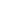 Assinatura do(a) declaranteObservação: esta declaração deve ser preenchida por todos os membros da família, maiores de 16 anos, que moram na mesma residência do estudante e estão desempregados, incluindo o próprio estudante, se for o caso.